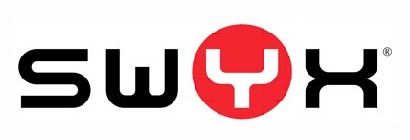 Tastenmodul T615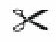 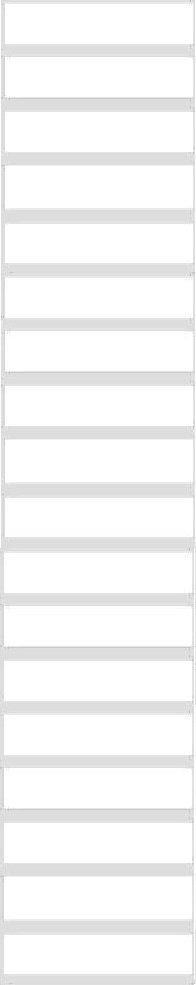 